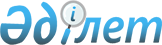 Об установлении квоты рабочих мест для лиц с инвалидностью по Жангалинскому району на 2023 годПостановление акимата Жангалинского района Западно-Казахстанской области от 8 декабря 2022 года № 246
      В соответствии с Законами Республики Казахстан "О местном государственном управлении и самоуправлении в Республике Казахстан", "О социальной защите для лиц с инвалидностью в Республики Казахстан", "О занятости населения" и приказом Министра здравоохранения и социального развития Республики Казахстан от 13 июня 2016 года №498 "Об утверждении Правил квотирования рабочих мест для инвалидов" (зарегистрирован в Реестре государственной регистрации нормативных правовых актов №14010), акимат района ПОСТАНОВЛЯЕТ:
      1. Установить квоту рабочих мест для трудоустройства лиц с инвалидностью в размере двух процентов от численности рабочих мест без учета рабочих мест на тяжелых работах, с вредными, опасными условиями труда со списочной численностью работников по Жангалинскому району.
      2. Государственному учреждению "Аппарат акима Жангалинского района" в установленном законодательством Республики Казахстан порядке обеспечить размещение настоящего постановления на интернет-ресурсе акимата Жангалинского района после его официального опубликования.
      3. Контроль за исполнением настоящего постановления возложить на заместителя акима района А.Еслямгалиеву.
      4. Настоящее постановление вводится в действие со дня первого официального опубликования. Квота рабочих мест для трудоустройства для лиц с инвалидностью, без учета рабочих мест на тяжелых работах, с вредными, опасными условиями труда со списочной численностью работников по Жангалинскому району
					© 2012. РГП на ПХВ «Институт законодательства и правовой информации Республики Казахстан» Министерства юстиции Республики Казахстан
				
      Аким района

Д. Закарин
Приложение
к постановлению акимата
Жангалинского района
от 8 декабря 2022 года №246
№
Наименование организаций
Количество рабочих мест
Размер квоты
Количество рабочих мест согласно установленной квоты
1
Государственное учреждение "Отдел образования Жангалинского района управления образования акимата Западно-Казахстанской области"
70
2%
1
2
Государственное коммунальное казенное предприятие "Жангалинский колледж" управления образования акимата Западно-Казахстанской области
65
2%
1
3
Коммунальное государственное учреждение "Кармановский комплекс "школа-ясли-детский сад" отдела образования Жангалинского района управления образования акимата Западно-Казахстанской области"
62
2%
1
4
Коммунальное государственное учреждение "Общеобразовательная школа Айдархан" отдела образования Жангалинского района управления образования акимата Западно-Казахстанской области"
73
2%
1
5
Коммунальное государственное учреждение "Общеобразовательная школа имени Д.Нурпеисовой" Жангалинского районного отдела образования управления образования акимата Западно-Казахстанской области"
78
2%
1